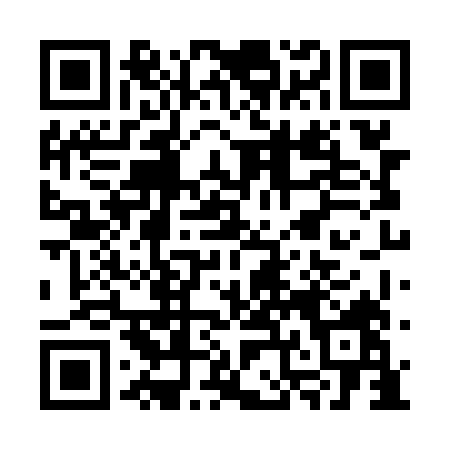 Ramadan times for Sirajganj, BangladeshMon 11 Mar 2024 - Wed 10 Apr 2024High Latitude Method: NonePrayer Calculation Method: University of Islamic SciencesAsar Calculation Method: ShafiPrayer times provided by https://www.salahtimes.comDateDayFajrSuhurSunriseDhuhrAsrIftarMaghribIsha11Mon4:594:596:1412:113:356:096:097:2412Tue4:584:586:1312:113:356:096:097:2413Wed4:574:576:1212:113:356:096:097:2514Thu4:564:566:1112:103:356:106:107:2515Fri4:554:556:1012:103:356:106:107:2616Sat4:544:546:0912:103:356:116:117:2617Sun4:534:536:0812:093:356:116:117:2718Mon4:524:526:0712:093:356:126:127:2719Tue4:504:506:0612:093:356:126:127:2820Wed4:494:496:0512:093:356:126:127:2821Thu4:484:486:0412:083:356:136:137:2922Fri4:474:476:0312:083:346:136:137:2923Sat4:464:466:0212:083:346:146:147:3024Sun4:454:456:0112:073:346:146:147:3025Mon4:444:446:0012:073:346:156:157:3126Tue4:434:435:5912:073:346:156:157:3127Wed4:424:425:5812:063:346:156:157:3228Thu4:414:415:5712:063:346:166:167:3229Fri4:404:405:5612:063:336:166:167:3330Sat4:394:395:5512:063:336:176:177:3331Sun4:374:375:5412:053:336:176:177:341Mon4:364:365:5312:053:336:176:177:342Tue4:354:355:5212:053:336:186:187:353Wed4:344:345:5112:043:336:186:187:354Thu4:334:335:5012:043:326:196:197:365Fri4:324:325:4912:043:326:196:197:366Sat4:314:315:4812:043:326:196:197:377Sun4:304:305:4712:033:326:206:207:378Mon4:294:295:4612:033:316:206:207:389Tue4:284:285:4512:033:316:216:217:3810Wed4:264:265:4412:023:316:216:217:39